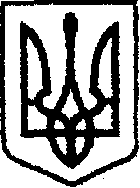 У К Р А Ї Н Ачернігівська обласна державна адміністраціяУПРАВЛІННЯ  КАПІТАЛЬНОГО БУДІВНИЦТВАН А К А ЗПро  створення приймальної комісіїУ зв’язку з виробничою необхідністю та для прийняття робіт з поточного середнього ремонту, наказую:Створити комісію для прийняття робіт з поточного середнього ремонту автомобільної дороги загального користування місцевого значення С252126 Мохнатин – Рябці – /М-01/на ділянці км 0 + 000 - км 12 + 000,(окремими ділянками).Залучити до складу комісії:Затвердити склад  комісії згідно з додатком. Контроль за виконанням наказу залишаю за собою.Складкомісії для прийняття робіт з поточного середнього ремонту автомобільної дороги загального користування місцевого значення С252126 Мохнатин – Рябці – /М-01/на ділянці км 0 + 000 - км 12 + 000, (окремими ділянками)Голова комісії:Члени комісії:«15»07  2019м. Чернігів№256Лугового О.М.Головного інженера   ТОВ «ШБУ-14»Горкуна О.І.Головного інженера проекту ПП «Парк Нових Технологій»Чигринова О.О.Заступника начальника ТОВ «Транс Лайн Груп»НачальникА.ТИШИНАДодаток Наказ начальника Управління капітального будівництва обласної державної адміністрації від 15.07.2019 №256Стариш В.Ф.Начальник відділу експлуатаційного утримання автомобільних доріг Луговий О.М.Головний інженер ТОВ «ШБУ -14»Гордієнко В.П.Спеціаліст по веденню технічного нагляду УКБ Чернігівської ОДА Горкун О.І.Головний інженер проекту ПП «Парк Нових Технологій»Чигринов О.О Заступник начальника ТОВ «Транс Лайн Груп»Завідувач сектора розвитку мережі автомобільних доріг І.СЕРГІЄНКО 